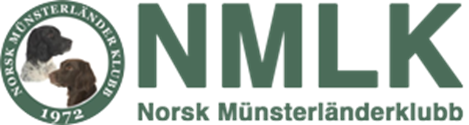 Søknad om godkjenning av parring - grosser münsterländer Dato søknad:......................... (søknaden mailes avlgr@nmlk.no evt. sendes pr.post til den i avlsrådet som har ansvaret for godkjenning) Generelle opplysninger om tispa:Eier: …………………………………………..tlf: ……………………………. E-post: ………………………………………………………….Adresse: ....................................................... Postnr.: .............. Sted: ........................... Navn på hund: ………………………………………. reg.nr: ……………………..………født:................... Generelle opplysninger om ønsket hannhund:Eier: ……………………………………………….. tlf: …….…………… E-post: ……………………………..………. Adresse: ....................................................... Postnr.: .............. Sted: .............................. Navn på hund: ………………………………………..…. reg.nr: …………..…………født:…………..............                                                                                                                   Er hannhunden godkjent avlshund i Norge Ja  Nei  Er hannhunden godkjent avlshund i annet land Ja  Nei  Hvis Ja, hvilket land: ............................................................. Hvis hannhunden er bosatt i Norge og ikke er godkjent avlshund ønsker avlsrådet følgende opplysninger om hunden (hvis mulig for eier av tispa): HD-status:.......... Bekrefter at hunden er klinisk frisk: Ja  Nei  Hvis nei, årsak: .................................Deltatt på jaktprøver: Ja  Nei  Evt. Ja de tre beste resultater: .......................................................... Deltatt på apportprøver: Ja  Nei  Evt. Ja de tre beste resultater: .....................................................Deltatt på utstillinger: Ja  Nei  Evt. Ja de to beste resultater: .......................................................... Annet: ........................................................................................................... Hvis hannhunden har deltatt på samlinger (felt) – noter datoene og kryss av for type felttrening. Dokumentasjon fra Fase 2 instruktør eller jaktprøvedommer fra samlingen må da vedlegges. Dette fylles kun ut hvis hannhunden ikke er jaktpremiertDatoHøyfjellSkogLavland